ПОЛОЖЕНИЕ о работе с обращениями граждан1. ОБЩИЕ ПОЛОЖЕНИЯДанное положение разработано в соответствии с Федеральным законом от 02.05.2006 № 59-ФЗ «О порядке рассмотрения обращений гражданРоссийской Федерации», Федеральным законом от 27.07.2006 № 149-ФЗ «Об информации, информационных технологиях и о защите информации», и определяет сроки и последовательность исполнения административных процедур, связанных с реализацией гражданином Российской Федерации (далее – гражданин) закрепленного за ним Конституцией Российской Федерации права на обращение, а также устанавливает порядок рассмотрения обращений граждан сотрудниками Государственного бюджетного образовательного учреждения среднего профессионального образования Ленинградской области «Кингисеппский колледж технологии и сервиса» (далее – ГБОУ СПО ЛО «ККТ и С»).2. ОСНОВНЫЕ ЗАДАЧИ И ФУНКЦИИ В РАБОТЕС ОБРАЩЕНИЯМИ ГРАЖДАНОсновные задачи:1. Организация централизованного учета письменных, устных обращений и обращений, поступивших в электронном виде, граждан.2. Организация приема граждан и своевременное рассмотрение обращений граждан.Функции:1. Осуществление приема, учета и регистрации (в том числе в системе электронного документооборота) обращений, контроль своевременного их рассмотрения.2. Ежедневный прием и консультации граждан.3. Осуществление контроля сроков исполнения, качества и полноты ответов по обращениям граждан.4. Информирование обратившихся граждан о результатах рассмотрения заданных ими вопросов.5. Совершенствование форм и методов работы с обращениями граждан, направленных на предотвращение нарушений порядка и сроков их рассмотрения.6. Осуществление необходимых мер по защите информации, имеющихсяперсональных данных, в т.ч. представленных в электронной форме.3. ПРАВА ОБРАТИВШИХСЯ ЛИЦПри рассмотрении обращений граждане имеют право:- знакомиться с материалами, связанными с рассмотрением обращений, в той мере, в какой это не затрагивает права других граждан и не противоречит требованиям законодательства РФ;- отказаться от направленных ими письменных обращений до принятия по ним решений, направив соответствующее письменное заявление в другие организации;- обжаловать решения, принятые по их обращениям.4. ОРГАНИЗАЦИЯ РАБОТЫ С ОБРАЩЕНИЯМИ ГРАЖДАНПроцесс рассмотрения обращений граждан включает в себя следующие этапы:-- выяснение, относится ли вопрос, поставленный в обращении, к компетенции ГБОУ СПО ЛО «ККТ и С»;-- определение порядка разрешения вопроса по существу;-- определение исполнителя;-- установление срока исполнения;-- подготовка и направление гражданину ответа.Ответ на обращение не дается:-- если в письменном обращении не указана фамилия гражданина, направившего обращение, и почтовый адрес для ответа;-- если в обращении содержатся оскорбительные выражения, угрозы жизни, здоровья, имуществу должностного лица, членов его семьи;-- если текст обращения не поддается прочтению;-- если ответ не может быть дан без разглашения сведений, содержащих информацию о персональных данных сторонних лиц.Учет обращений граждан ведется в журнале учета обращения граждан в приемной директора. Журнал регистрации должен быть пронумерован, прошнурован и скреплен печатью.В журнал заносятся Ф.И.О., местожительства, сущность обращения и дата его подачи, а также другие сведения по желанию заявителя и руководителя.После резолюции директора колледжа, содержащей указание лица, ответственного за исполнение ответа на обращение граждан соответствующего структурного подразделения колледжа, копия обращения выдается секретарем директора под роспись исполнителю с пометкой о сроке выполнения, о чем делается пометка в журнале регистрации, оригинал обращения остается в приемной директора и помещается в дело.Ответственность за учет обращений граждан возлагается на секретаря директора.Рассмотрение обращений граждан осуществляется бесплатно.Обращения граждан рассматривается в течение одного месяца со дня их регистрации. Обращения, не требующие дополнительного изучения и проверки, рассматриваются в срок 15 дней со дня их регистрации. Обращения военнослужащих и членов их семей рассматриваются безотлагательно либо не позднее 7 дней со дня их поступления. При необходимости проведения специальной проверки, истребования дополнительных материалов, иных действий, связанных с рассмотрением обращений, срок рассмотрений может быть продлен не более чем на 1 месяц с сообщением об этом лицу, подавшему обращение.В соответствии со структурой деятельности колледжа письменные обращения граждан рассматриваются в следующем порядке:Комитет общего и среднегопрофессионального образованияЛенинградской областиГосударственное бюджетное образовательное учреждение среднегопрофессионального  образованияЛенинградской области«КИНГИСЕППСКИЙ КОЛЛЕДЖТЕХНОЛОГИИ И СЕРВИСА»(ГБОУ СПО ЛО «ККТ и С»)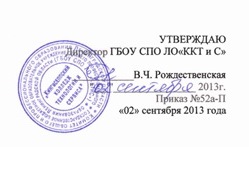 Направление деятельности, к которому относится обращениеОтветственный за рассмотрение обращенияПримечаниеПисьменные обращения по вопросам приемаОтветственный секретарь приемной комиссииС 01.03. по 01.09. С 01.09. по 01.03.Письменные обращения по архивным справкам: а) по личному составу студентов; б) по личному составу сотрудниковСекретарь директораПисьменные обращения по кадровым вопросамСекретарь директораПисьменные обращения по соблюдению законных прав сотрудниковПредседатель профсоюзаПисьменные обращения по соблюдению законных прав студентовПредседатель профсоюзаПисьменные обращения по организации отдыха и быта в общежитии, взаимоотношениях в студенческом коллективеЗаместитель директора по воспитательной работеНаправление деятельности, к которому относится обращениеОтветственный за рассмотрениеобращенияПримечаниеПисьменные обращения по финансовым вопросамГлавный бухгалтерПисьменные обращения по дополнительному и постдипломному образованиюДиректор